Федеральное государственное бюджетное образовательное учреждение высшего профессионального образованияТверской государственный технический университет(ФГБОУВПО ТвГТУ)Кафедра бухгалтерского учета, анализа и аудитаМетодические указания к выполнениюкурсовой работыпо дисциплине «Финансы» для студентов очной и заочной формы обученияТверь, 2014МЕТОДИЧЕСКИЕ УКАЗАНИЯ К ВЫПОЛНЕНИЮ КУРСОВОЙ РАБОТЫ1. Роль курсовой работы в изучении финансовВ соответствии с учебным планом по направлению «Экономика», студенты должны выполнить курсовую работу, что позволит приобрести и закрепить опыт самостоятельного исследования проблем в области финансов. Курсовая работа является итогом самостоятельного изучения студентом одной из важнейших ветвей финансовой науки.Написание курсовой работы имеет большое значение:во-первых, работа закрепляет и углубляет знания студентов по теории финансов;во-вторых, она приобщает студентов к самостоятельной творческой работе с финансово-экономической литературой, приучает находить в ней основные положения, относящиеся к избранной проблеме, подбирать, обрабатывать и анализировать конкретный материал, составлять таблицы и диаграммы и на их основе делать правильные выводы;в-третьих, студент учится, последовательно и грамотно излагать свои мысли при анализе им проблем;в-четвертых, студент приобретает опыт для выполнения в будущем дипломной работы, подготовки публичных выступлений, деловых докладов и т.п.Студенты выполняют курсовую работу под руководством научного руководителя. Выполненная работа сдается  научному руководителю для проверки и рецензии. 2. Структура курсовой работы	Курсовая работа по дисциплине «Финансы» должна состоять из следующих разделов (частей):-  план;- введение;- основная часть;- заключение;- список использованной литературы;- приложения. Структура работы может изменяться в зависимости от темы и её сложности.План – это логическая основа работы. План должен отражать основную идею курсовой работы, выбранные цели и наиболее важные задачи исследования, а также последовательно и логично раскрывать ее содержание. Таким образом, в план включаются основные вопросы темы в определенной автором логической последовательности (Приложение 2). Студенту необходимо предварительно согласовать план работы с научным руководителем. Во введении автором курсовой работы должны быть обязательно раскрыты следующие пункты:- актуальность изучаемой проблемы;- цель и задачи курсовой работы;- объект и предмет работы;- научно-информационную базу курсовой работы (перечисляются основные, авторы, нормативно-правовые акты, информационные материалы: формы бухгалтерской и финансовой отчетности, источники статистических данных и т.п., использованные при написании курсовой работы).В работе четко должны быть определены цель и задачи исследования, которые вытекают из темы работы. Цель исследования состоит в том, чтобы изучить и разрешить какую-то проблему. Для достижения этой цели выделяются конкретные задачи (перечень которых, как правило, соответствует плану работы).Как правило, объект – это определенная финансовая или экономическая  категория или проблема, исследуемая в работе. Предмет исследования – это более конкретная характеристика определенных аспектов объекта. Предмет исследования является более узким понятием, чем объект. Предмет является частью, элементом объекта. Например, объектом исследования является финансово-экономические отношения, складывающиеся в процессе финансово-хозяйственной деятельности предприятия (организации), а предметом служат механизмы и инструменты (методы и т.п.) анализа финансового состояния предприятия.  Объем введения составляет 2-3 страницы.В основной части раскрывается  содержание темы. Эта часть должна быть  разделена на  2-4 вопроса (главы, параграфа), которые по объему должны быть пропорциональными. Увеличивать число вопросов не следует, так как это  не позволяет  глубоко раскрыть вопрос. Логика изложения материала основной части может быть следующей: В первой главе рассматриваются теоретические основы исследуемой проблемы, даются определение и проводится анализ основных терминов, рассматриваются основные (общие) тенденции развития изучаемого явления (процесса), приводится нормативно-правовое регулирование и методическое обеспечение изучаемой проблемы. Необходимо делать сноски на используемые источники литературы и точки зрения цитируемых авторов. Студенту следует показать собственную позицию в оценке проблемы и возможности ее решения. Во второй главе в зависимости от выбранной темы проводится анализ выбранного явления (процесса) на примере конкретного предприятия (организации), бюджета (федерального, регионального, местного; внебюджетного фонда), государства в целом. В третьей главе в результате проведенного анализа формулируются выявленные проблемы и даются конкретные рекомендации по их решению. Проблемы выявляются из анализа, проведенного во второй главе курсовой работы, и подтверждаются соответствующими числовыми данными или словесными формулировками. При этом выявленные проблемы целесообразно пронумеровать.Рекомендации должны быть реалистичными, обоснованными и, по возможности, подтверждены соответствующими расчетами и прогнозами.Описание рассматриваемых вопросов может должно сопровождаться иллюстративными материалами: таблицами, графиками, диаграммами, схемами, которые позволяют более наглядно воспринимать материал и показать важные зависимости между данными.Объем составляет 20-25 страниц.Заключение должно содержать краткие основные выводы,  вытекающие из материалов (всех глав) курсовой работы. Объем заключения составляет 2-3 страницы.Список использованной литературы включает в себя информационные источники, использованные в процессе подготовки и написания курсовой работы и оформляется в соответствии с библиографическими требованиями. Ознакомиться с требованиями по оформлению списка литературы можно на сайте научной библиотеки ТвГТУ в разделе «Пользователям», файл «Правила оформления библиографического списка использованной литературы и библиографических ссылок к письменным работам».Курсовая работа может иметь одно или несколько приложений. Они не входят в общий объем текста работы, но могут быть необходимы для подтверждения и иллюстрации теоретических или практических положений. Приложения могут включать в себя вспомогательные материалы, которые необходимы для более полного обоснования выводов по анализу, предложений, рекомендаций и решений (расчеты, вспомогательные таблицы, схемы, действующие методики, нормативные акты, уставные документы, бухгалтерская отчетность предприятий и т.п.).3. Основные требования к написанию курсовой работыНаписание курсовой работы необходимо начинать с постановки каждого вопроса. Раскрытие содержания должно быть доказательным, а не повествовательным или декларативным, научно аргументировано и разъяснено. Теоретические положения и выводы должны основываться на конкретных материалах. Очень важно чтобы материал в курсовой работе излагался четко, ясно и логически непротиворечиво.При написании курсовой работы для полного раскрытия содержания избранной темы студенту необходимо:а) изучить научные работы по данной проблеме видных российских и иностранных экономистов; б) знать федеральные законы, иные нормативные акты, имеющие отношение к теме;в) ознакомится со статистическими данными, публикациями в статических сборниках и периодической печати;г) изучить статьи по избранной теме в журналах: «Финансы», «Финансы и кредит», «Деньги и кредит», «Экономический анализ: теория и практика», «Корпоративные финансы», «Аудит и финансовый анализ» и др.В курсовой работе студент на основе изученной литературы должен определить свою точку зрения по спорному вопросу, аргументировать её, а потом и изложить имеющие в литературе точки зрения по исследуемой проблеме и дать их критический анализ. Это придает работе творческий характер.Одним из важнейших требований, предъявляемых к студентам, пишущим курсовые работы, является самостоятельное и творческое ее выполнение. Теоретически грамотно изложить материал в письменной форме - это важный этап в выполнении курсовой работы, следующая  ступень формирования знаний, их систематизации и сознательного усвоения. Овладев приемами самостоятельного получения информации, студент должен последовательно в письменной форме раскрыть вопросы плана избранной темы. Творческий характер изложения выражается в том, что студент каждый вопрос плана освещает по продуманной им схеме, правильно использует и комментирует цитаты, не перегружая ими текст, не допускает посторонних, отрывочных положений.  Студент приводит выбранный им фактический материал для иллюстрации важнейших положений темы, увязывает анализируемые теоретические положения с практической действительностью.Курсовая работа должна быть написана хорошим литературным языком. Стиль изложения, умение выражать свои мнения в понятной форме, не допускающей разночтений, играют большую роль. В тексте академического стиля не принято делать ссылки на себя, но если это необходимо, то следует употреблять следующие выражения: «автор полагает», «по мнению автора», «мы считаем», «по нашему мнению», «на наш взгляд» и т.д.Следует соблюдать единообразие в применении терминов, условных обозначений и сокращений слов, мер веса и длины.  Допускаются только общепринятые сокращения. 4. Порядок выполнения курсовой работы	Выполнение курсовой работы следует разделить на этапы:а) выбор темы; подбор и изучение литературы;б) составление плана работы;в) сбор и обработка фактических и статистических данных;г) написание курсовой работы (вначале основной части, затем введения и заключения), составление списка использованной литературы;д) защита курсовой работы.Тема курсовой работы выбирается студентом из числа тех, которые рекомендуются кафедрой (Приложение 1). В отдельных случаях по согласованию с научным руководителем студенту предоставляется возможность предложить тему, не включенную в список. От правильного выбора темы зависит не только качество  курсовой работы, но и сама возможность её выполнения. Список рекомендуемых тем избавляет студента от излишнего широкого или, наоборот чрезвычайно узкого освещения вопросов, от вероятности выполнения курсовой работы не по финансам, а по другим родственным (смежным) учебным дисциплинам.Тему курсовой работы следует выбирать либо  из тех разделов дисциплины «Финансы», которые вызывают у студента научный интерес. Написание работы по таким темам поможет более глубоко разобраться в сложных (для студента) проблемах курса, ликвидировать пробелы, начать собственное научное исследование и написать курсовую работу творчески и по существу проблемы.Целесообразно выбирать тему курсовой работы, которая была бы связана с производственной работой студента или его будущей специальностью. В этом случае облегчается выполнение  работы. Так как автор её может использовать фактический материал своего учреждения или фирмы. Но, кроме того, на основе конкретных данных можно будет сделать полезные выводы  и сформулировать предложения, внедрение которых улучшит работу предприятия или учреждения, а это, соответственно, повысит их финансово-экономические показатели.При выборе следует учитывать, что в одной учебной группе могут писать работу на одну и ту же тему только два-три студента.После выбора темы нужно самостоятельно составить список  необходимой литературы, подобрать ее и изучить. Начинать эту работу следует с исследования перечня литературы, рекомендованной кафедрой. При составлении библиографического списка рекомендуется пользоваться библиографическими каталогами, тематическими  библиографиями, перечнями статей, опубликованных в финансово-экономических журналах за год, в последнем номере того или иного журнала. Изучение периодической литературы следует начинать с работ, опубликованных в последние годы и наиболее полно раскрывающих вопросы курсовой работы.После подбора и изучения литературы студент должен составить продуманный план курсовой работы, который призван способствовать более полному раскрытию основных ее вопросов. План – основа курсовой работы. Он тесно связан со структурой работы. По этому задача студента состоит в том, чтобы определить вопросы основной её части, соблюдая их взаимосвязь, и логику изложения. Составленный план работы представляется для согласования научному руководителю, который консультирует студента.В процессе выполнения курсовой работы план работы может уточняться: отдельные разделы и параграфы могут расширяться, вводиться новые параграфы за счет получения дополнительной информации, представляющей для студента интерес. Другие параграфы, наоборот, могут сокращаться или вообще не разрабатываться.При написании курсовой работы необходимо использовать и фактические материалы, на основе которых определяются  существующие зависимости, делаются выводы. Источниками получения фактических и статистических данных могут быть формы бухгалтерской и финансовой отчетности предприятий и учреждений,  различные информационные бюллетени, справочники и сборники, журналы и газеты, книги, статьи, материалы рейтинговых агентств и др.После того как подобрана и изучена литература, составлен план, подобран материал, сформировалась авторская идея всей работы можно приступать к её написанию. Это трудоемкий и ответственный этап, так как здесь студент должен  проявить свое умение самостоятельно мыслить, анализировать данные, делать серьезные обобщения, выводы и конкретные предложения. При использовании фактического материала необходимо соблюдать принятые правила:статистические данные следует приводить к абсолютным (млн. руб., т, м, шт.) или относительным (%) экономическим показателем и при их сравнениях обязательно в одинаковых измерениях;для наглядности цифровые данные могут быть сведены в таблицы, диаграммы и графики, т.е. подвергнуты обработке. Необходимость этого определяется характером и количеством самих данных, а также содержанием вопроса, который они раскрывают.Следует помнить, что  использование  статистического материала, фактов экономической жизни не должно приводить к заполнению курсовой работы большим количеством цифр. Необходимо стремится к тому, чтобы данных было немного, но новейших, типичных, выразительных и убедительных.5. Оформление курсовой работыТекст работы  следует писать на одной стороне отдельных стандартных листов бумаги формат А4, оставляя слева поля 3 см, справа – 1,5 см, сверху и снизу – по 1,5 см. Между строчками должен быть полуторный интервал, шрифт 14, Times New Roman; абзац (отступ «красной строки») – 1,25; выравнивание по ширине. Страницы курсовой работы должно быть пронумерованы. Номер страницы проставляется арабскими цифрами внизу в середине листа без точки. Титульный лист и вторую страницу с планом работы не нумеруют, нумерация начинается с введения с цифры – 3. Оформление титульного листаТитульный лист является первой страницей курсовой работы (номер на странице не ставится) и должен быть оформлен в соответствии с требованиями.Оформление текста основной части курсовой работыКаждый раздел  (введение, главы, заключение, список литературы, приложения) работы принято начинать с новой страницы. Разделы и подразделы (параграфы) курсовой работы должны иметь названия, которые следует печатать с абзацного отступа с прописной буквы без точки в конце, не подчеркивая, без переноса слов. Новый подраздел (параграф) должен начинаться на той же странице, на которой был закончен предыдущий. Номер подраздела (параграфа) включает номер раздела (главы) и порядковый номер подраздела, разделенные точкой. Пример:ГЛАВА 1. ТЕОРЕТИЧЕСКИЕ И ПРАВОВЫЕ ОСНОВЫ ФИНАНСИРОВАНИЯ ОРГАНИЗАЦИЙ КУЛЬТУРЫ В РФ1.1. Общая характеристика финансирования учреждений культуры1.2. Финансовое обеспечение бюджетных учреждений культуры1.3. Внебюджетное финансирование учреждений культурыОформление таблицТаблицы располагаются непосредственно после текста, в котором она упоминается впервые, или на следующей странице. На все таблицы должны быть ссылки в тексте работы (следует писать слово «таблица» с указанием ее номера). Если таблица заимствована или рассчитана на основе статистических данных иди другого источника, то необходимо сделать ссылку на первоисточник.Все таблицы должны иметь номер и название, которые помещаются над таблицей. Нумерация таблиц осуществляется арабскими цифрами порядковой  нумерацией в пределах главы. В этом случае номер таблицы состоит из номера главы и порядкового номера таблицы, разделенных точкой. Номер таблицы помещается справа (выравнивание по правому краю). Название таблицы помещается на следующей строчке по центру. (Приложение 3).Если часть таблицы переносится на другую страницу, то номер и название таблицы указывают один раз над первой частью таблицы, а над другими частями (на следующей странице) пишут слово «продолжение» и указывают номер таблицы (например: Продолжение таблицы 2.2).Допускается применять в таблице размер шрифта меньший, чем в тексте.Оформление рисунковИллюстрации: схемы, диаграммы и др. именуются в курсовой работе рисунками. Рисунки следует располагать непосредственно после текста, в котором они упоминаются впервые, или на следующей странице. На все рисунки в тексте курсовой работы должны быть даны ссылки.Все рисунки должны иметь номер и название, которые помещаются под рисунком. Рисунки нумеруются  арабскими цифрами в пределах главы. Номер таблицы состоит из номера главы и порядкового номера рисунка, разделенных точкой. После этого пишется название рисунка. (Приложение 3).Оформление списка использованной литературыСписок литературы должен содержать не менее 15 источников, которые располагаются в следующем порядке:- нормативно-правовые акты (располагаются в порядке убывания юридической силы);- учебная, специальная, научная литература, статьи из журналов и газет, другие источники информации  отечественных авторов (располагаются по алфавиту);- интернет-ресурсы (официальные сайты органов государственной власти и местного самоуправления, предприятий и организаций, международных организаций, базы данных рейтинговых агентств и др.).Библиографический список должен быть составлен в соответствии с требованиями (Ознакомиться с требованиями по оформлению списка литературы можно на сайте научной библиотеки ТвГТУ в разделе «Пользователям», файл «Правила оформления библиографического списка использованной литературы и библиографических ссылок к письменным работам» http://cdokp.tstu.tver.ru/site.services/download.aspx?act=1&dbid=marcmain&did=88617).6. Работа с рецензией и подготовка к защите курсовой работыВыполненная студентом курсовая работа сдается на кафедру для проверки и рецензирования в установленный срок. Это необходимо для того, чтобы в соответствии с рецензией подготовиться к защите курсовой работы. Студент должен приложить к курсовой работе (не сшивая) бланк рецензии, заполнив строчки с Ф.И.О, названием темы, номером группы, Ф.И.О. и должностью научного руководителя. Главное назначение рецензии — оказать помощь студенту в самостоятельной работе над дисциплиной «Финансы», дать конкретные методические советы по устранению недостатков. Студенту следует внимательно прочитать рецензию, чтобы посмотреть на свою работу критическим взглядом, обдумать все замечания по содержанию и оформлению работы, стилю, грамотности изложения и другими критериями.Таким образом, основой в подготовке к защите курсовой работы является рецензия научного руководителя, а также постраничные замечания (если они имеются в тексте работы). В рецензии на курсовую работу обычно нет окончательной оценки.  Курсовая работа в зависимости от соответствия требованиям методических указаний предварительно оценивается: либо «допускается к защите», либо «не допускается к защите». Рецензия подписывается преподавателем и датируется. Окончательная же оценка дается после защиты. Если работа соответствует предъявляемым требованиям, преподаватель оценивает ее положительно и в письменной форме в виде рецензии сообщает об этом студенту.Если работа не допущена к защите, то она должна быть переработана студентом в соответствии с замечаниями научного руководителя, указанными в рецензии и вновь представлена на кафедру.Работа не допускается к защите, если она не носит самостоятельного характера, списана из литературных источников или у других авторов, если основные вопросы не раскрыты, изложены схематично, фрагментарно, в тексте содержатся ошибки, научный аппарат оформлен неправильно, текст написан небрежно. Не допускаются к защите варианты курсовых работ, найденные в Интернет, сканированные варианты учебников и учебных пособий, а также копии ранее написанных студенческих работ.Если в рецензии имеются замечания, которые неясны студенту или, на его взгляд, неправомерны, необходимо с помощью рецензента уяснить суть замечаний, а в ходе защиты курсовой работы привести дополнительные доказательства для обоснования своей позиции. При наличии ошибок в работе, студенту следует уяснить суть своих ошибок, а затем исправить их. Очень важно обратить внимание на пожелания и рекомендации рецензента, изучить дополнительные источники, указанные рецензентом.Курсовая работа рецензируется повторно только в том случае, если к ней приложены предыдущий вариант курсовой работы и замечания научного руководителя. Преподаватель должен проверить, учтены ли при ее выполнении сделанные замечания. Если недостатки не исправлены, курсовая работа вновь возвращается студенту на повторную доработку. 	К сдаче экзамена по дисциплине допускаются лишь те студенты, которые имеют  положительные оценки по курсовым работам.После положительной рекомендации курсовой работы преподавателем она должна быть защищена.Подготовка к защите курсовой работы включает устранение ошибок и недостатков, изучение дополнительных источников, указанных в рецензии, осмысление написанного в работе, готовность объяснить любые приведенные в работе положения. При подготовке к защите курсовой работы студент должен знать ключевые положения работы, выявленные проблемы, мероприятия по их устранению и перспективы развития анализируемой финансовой ситуации. В ходе защиты курсовой работы задача студента — показать углубленное понимание вопросов конкретной темы, хорошее владение материалом по теме.Защита курсовой работы проводится руководителем при наличии у студента курсовой работы, рецензии и зачетной книжки. Курсовая работа оценивается по 4-балльной шкале («отлично», «хорошо», «удовлетворительно», «неудовлетворительно»). Оценку «отлично» получают те работы, в которых содержатся элементы научного творчества, делаются самостоятельные выводы, дается аргументированная критика и самостоятельный анализ фактического материала на основе глубоких знаний финансово-экономической литературы по данной теме. На защите студент уверенно владеет материалом курсовой работы, четко отвечает на поставленные вопросы, аргументирует свое мнение.Оценка «хорошо» ставится тогда, когда в работе достаточно полно освещаются вопросы темы, но нет должной степени творчества, имеются небольшие замечания. На защите студент показывает хорошее владение материалом, но неуверенно отстаивает свою точку зрения и ответы на вопросы неподробные.Оценка «удовлетворительно» ставится, когда при защите студент проявляет неуверенность в себе, слабое владением материалом исследования, не всегда способен дать аргументированный ответ на поставленные вопросы.Оценка «неудовлетворительно» студент получает в случае, когда не может ответить на замечания рецензента, не владеет материалом работы, не в состоянии дать объяснения выводам и теоретическим положениям данной проблемы. В этом случае студенту предстоит повторная защита.Приложение 1.ФГБОУ ВПО «Тверской государственный технический университет»Темы курсовых работ по дисциплине «Финансы»Роль финансов в процессе воспроизводства валового внутреннего продукта.Теории государственных финансов российских экономистов.Теории государственных финансов зарубежных экономистов.Принципы бюджетного устройства в федеративных и унитарных государствах.Этапы становления и развития бюджетной системы Российской Федерации. Экономическая сущность, функции бюджета и его роль в социально-экономических процессахФедеральный бюджет РФ: порядок формирования доходов Федеральный бюджет РФ: порядок осуществления расходов.Налоговые доходы федерального бюджета, анализ их динамики и структуры.Неналоговые доходы федерального бюджета, анализ их динамики и структуры.Роль федерального бюджета в решении общегосударственных задач.Бюджет субъекта РФ: порядок формирования доходов и (или) осуществления расходов (на конкретном примере).Бюджет муниципального образования: порядок формирования доходов и (или) осуществления расходов (на примере конкретного муниципального образования).Сравнительный анализ бюджетных расходов в экономической и социальных сферах общества (на примере одного из бюджетов бюджетной системы РФ).Содержание и основные направления бюджетной реформы в РФ.Методы бюджетного планирования. Программно-целевые методы планирования в бюджетном процессе.Роль государственного кредита в формировании бюджетных ресурсов государства. Государственные заимствования и их характеристика в РФ.Управление государственным долгом в РФ. Основные направления долговой политики РФ. Резервный фонд и фонд будущих поколений (Фонд национального благосостояния). Государственный внешний долг РФ: структура, объем, виды долговых обязательств).Государственный внутренний долг РФ: структура, объем, виды долговых обязательств.Государственный долг субъекта РФ: структура, объем, виды долговых обязательств.Муниципальный долг: структура, объем, виды долговых обязательств.Методы бюджетного регулирования.Актуальные вопросы межбюджетных отношений в РФ.Пенсионный фонд РФ: порядок формирования доходов и осуществления расходов.Пенсионный фонд РФ, его роль в осуществлении пенсионной реформы.Фонд социального страхования РФ и его роль в реализации социальных функций государства.Роль федерального фонда обязательного медицинского страхования РФ в реализации социальных функций государства.Место финансов хозяйствующих субъектов в национальной финансовой системе.Содержание и принципы функционирования финансов в сфере предпринимательской деятельности. Особенности финансов малого бизнеса.Финансовый механизм коммерческих предприятий и пути его совершенствования. Формирование и использование финансовых ресурсов коммерческих организаций разных организационно-правовых форм. Доходы коммерческой организации (предприятия) (на примере конкретной организации (предприятия)).Расходы коммерческой организации (предприятия) (на примере конкретной организации (предприятия)).Прибыль коммерческой организации (предприятия) (на примере конкретной организации (предприятия)).Финансовый механизм некоммерческих организаций, направления его совершенствования. Доходы и расходы некоммерческой организации (на конкретном примере).Особенности финансов бюджетных организаций в РФ.Особенности финансирования сферы здравоохранения (образования, культуры, науки) в РФ.Специфика организации финансов субъектов хозяйствования без образования юридического лица. Специфика финансов коммерческого банка (на примере конкретного банковского учреждения). Финансы инвестиционного фонда (на примере конкретного фонда).Финансы страховой компании (на примере конкретной страховой организации). Финансы общественной организации (на примере конкретной организации). Социально-экономическая сущность и функции финансов домашнего хозяйства.Оценка современной финансовой политики в Российской Федерации на современном этапе. Эффективность финансовой политики государства и проблемы ее повышения. Финансовое прогнозирование, его методы в условиях рынка. Финансовое планирование в современной системе управления финансами.Особенности организации и механизм функционирования финансового контроля в РФ.Роль финансов в глобализации современных экономических отношений.Особенности становления международной финансовой системы.Основные направления развития современных международных финансовых отношений РФ.Приложение 2Пример 1.План курсовой работы(Тема: «Анализ ликвидности и платежеспособности предприятия»)      стр.Пример 2.План курсовой работы(Тема: «Финансовое обеспечение учреждений культуры: проблемы и пути их решения»)              стр.Приложение 3.Образец оформления рисунков и таблиц… На рисунке 1.1 показан механизм установления рыночного равновесия. 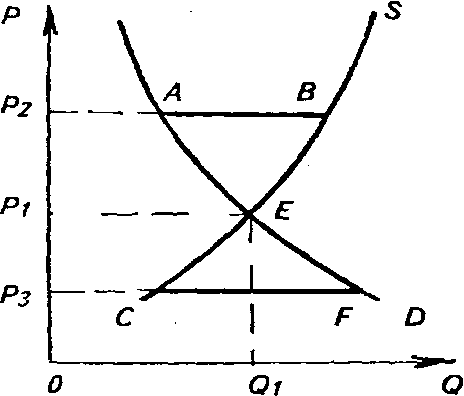 Рис. 1.1. Механизм рыночного равновесия.… Структура активов ОАО «ХХХ» в 2013 году представлена на рисунке 1.2 .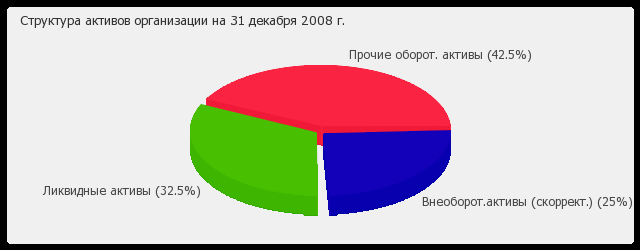 Рис. 1.2. Структура активов ОАО «ХХХ» в 2013 году.Рассмотрим данные об общей сумме доходов и расходов федерального бюджета, а также показатели объем ВВП и уровень инфляции (см. табл. 2.1.).Таблица 2.1.Доходы и расходы федерального бюджета за 2007-2010 гг.В таблице 2.2 представлены показатели ликвидности и платежеспособности ОАО «ХХХ» за 2013-2014 гг.	Таблица 2.2Показатели ликвидности и платежеспособности ОАО «ХХХ» в 2013-2014 гг.ВВЕДЕНИЕ………………………………………………………………………3ГЛАВА 1. ТЕОРЕТИЧЕСКИЕ ОСНОВЫ АНАЛИЗА ЛИКВИДНОСТИ И ПЛАТЕЖЕСПОСОБНОСТИ ПРЕДПРИЯТИЯ …………………………31.1. Понятие ликвидности и платежеспособности предприятия……………..51.2. Основные показатели оценки ликвидности и платежеспособности предприятия……………………………………………………………………… 1.3. Оценка ликвидности баланса………………………………………………ГЛАВА 2. АНАЛИЗ ЛИКВИДНОСТИ И ПЛАТЕЖЕСПОСОБНОСТИ ОАО «ХХХ»……………………………………………………………………….2.1. Общая характеристика компании ОАО «ХХХ»……………………………2.2. Горизонтальный и вертикальный анализ баланса ОАО «ХХХ»…………2.3 Анализ ликвидности баланса ОАО «ХХХ»…………………………………2.3 Анализ ликвидности и платежеспособности ОАО «ХХХ» ……………….ГЛАВА 3. ПРОБЛЕМЫ ЛИКВИДНОСТИ И ПЛАТЕЖЕСПОСОБНОСТИ ОАО «ХХХ» И ПУТИ ИХ РЕШЕНИЯ ……3.1.Проблемы ликвидности и платежеспособности ОАО «ХХХ» …………3.2. Мероприятия по повышению ликвидности и платежеспособности ОАО «ХХХ»……………………………………………………………………………ЗАКЛЮЧЕНИЕ ………………………………………………………………….СПИСОК ИСПОЛЬЗОВАННОЙ ЛИТЕРАТУРЫ …………………………ПРИЛОЖЕНИЯ……………………………………………………………………ВВЕДЕНИЕ…………………………………………………………………...3ГЛАВА 1. ТЕОРЕТИЧЕСКИЕ И ПРАВОВЫЕ ОСНОВЫ ФИНАНСИРОВАНИЯ ОРГАНИЗАЦИЙ КУЛЬТУРЫ В РФ………...51.1. Общая характеристика финансирования учреждений культуры.51.2. Финансовое обеспечение бюджетных учреждений культуры….1.3. Внебюджетное финансирование учреждений культуры………..ГЛАВА 2. АНАЛИЗ РАСХОДНОЙ ЧАСТИ И ИСТОЧНИКОВ ФИНАНСИРОВАНИЯ ГБУК «ТОУНБ»……………………………………2.1. Анализ источников финансирования и расходной части ГБУК «ТОУНБ»………………………………………………………………………2.2. Анализ исполнения доходов и расходов ГБУК «ТОУНБ»……..ГЛАВА 3. ПРОБЛЕМЫ И ПРЕДЛОЖЕНИЯ ПО СОВЕРШЕНСТВОВАНИЮ ФИНАНСОВОГО ОБЕСПЕЧЕНИЯ ГБУК «ТОУНБ»…………………………………………………………........................3.1. Проблемы финансирования учреждения культуры в РФ………...3.2. Рекомендации по совершенствованию финансового обеспечения ГБУК «ТОУНБ»……………………………………………………………………ЗАКЛЮЧЕНИЕ ………………………………………………………………….СПИСОК ИСПОЛЬЗОВАННОЙ ЛИТЕРАТУРЫ…………………………..ПРИЛОЖЕНИЯ…………………………………………………………….........ГодДоходы,  млн. руб.Расходы,   млн. руб.Уровень инфляции, % в годВВП, млрд. руб.20072 562 606,92 414 352,210 - 1213 250,020083 273 844,62 768 085,81016 13020093 326 041,13 047 929,37,5 - 8,518 72020105 046 137,54 270 114, 77,0 - 8,524 380Показатель2013 г.2014 г.Рекомендуемые значения коэффициента1. Коэффициент абсолютной ликвидности (срочности)1,051,13>0,22. Уточненный (промежуточный) коэффициент ликвидности1,051,13>0,7-13. Коэффициент текущей ликвидности1,301,39>1-24. Собственные оборотные средства, тыс. руб.16962205215. Коэффициент обеспеченности собственными средствами0,230,286. Чистые оборотные активы, тыс. руб.1696220521